Телеком Србија Група е лидер во областа на телекомуникациите и како таква овозможува широк спектар на услуги на фиксна телефонија, мобилна, телевизиска и интернет комуникација со над 11 милиони претплатници на 4 регионални пазари: Србија, Босна и Херцеговина, Црна Гора и Македонија, како и пошироко на пазарите во Австрија, Швајцарија.Нашите корпоративни вредности се задоволни корисници, тим, одговорности, промени и резултат.

За чекор пред другите сакаме да бидеме прв избор на корисникот во светот на дигиталните услуги.

Доколку и ти сакаш да бидеш чекор пред другите и да станеш дел од нашиот успешен тим, те повикуваме да се пријавиш за следната позиција:АГЕНТ ЗА теренска продажба Стани и ти дел од тимот на МТЕЛ и одлично заработи!Ако сакаш предизвици кои ги носи продажбата, сега имаш можност во директна комуникација со корисниците на терен да стекнеш нови знаења, научиш се за телекомуникациите и работиш во динамично опкружување.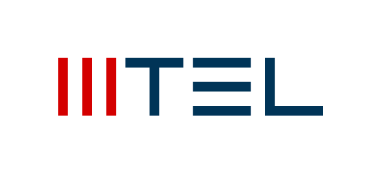 Надворешен Агент за теренска продажба во МТЕЛ Твоите одговорности се:Презентација и продажба на Мтел производи и услуги на сите постоечки и потенцијални нови корисници.Проактивност во продажба поради постигнување на  продажни цели Давање на прецизни информации на корисникот за цени, производи и услугиАктивно слушање на корисникот и разбирање на потребата на корисникотЕдукација на корисникот за новите производи на компанијата Она што е потребно за добар почеток е:Развиени продажни вештиниОриентираност на продажба и резултатиДобра комуникација и тимска ориентацијаНие ти нудиме:Флексибилна заработувачка (провизија за секоја продажба)Можност за вработувањеИскуство во најпрофитабилната дејностСтекнување на дополнителни вештини за работа  Каква личност бараме?Енергична си и позитивна личност;Во новите предизвици ја гледаш својата шанса;Поседуваш одлични комуникациски и презентерски особини;Личност спремна  за работа на терен.